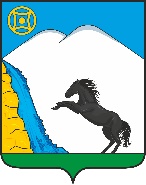 РОССИЙСКАЯ ФЕДЕРАЦИЯКАРАЧАЕВО-ЧЕРКЕССКАЯ РЕСПУБЛИКАМАЛОКАРАЧАЕВСКИЙ МУНИЦИПАЛЬНЫЙ РАЙОНАДМИНИСТРАЦИЯ КРАСНОКУРГАНСКОГО СЕЛЬСКОГО ПОСЕЛЕНИЯПОСТАНОВЛЕНИЕ26.01.2021г.                                           с. Красный Курган                                                         № 10Об определении гарантирующей организациидля централизованной системы холодного водоснабжения на территории Краснокурганского сельского поселения Малокарачаевского муниципального района Карачаево-Черкесской РеспубликиВ соответствии с пунктом 4 части 1 статьи 14 Федерального закона от 06 октября 2003 года № 131-ФЗ «Об общих принципах организации местного самоуправления в Российской Федерации», пунктом 2 части 1, частью 1.1. статьи 6 и статьей 12 Федерального закона от 12 декабря 2011 года № 416-ФЗ «О водоснабжении и водоотведении», пунктом 1 статьи 2 закона Карачаево-Черкесской Республики от 09.11.2015 № 76-РЗ "О закреплении отдельных вопросов местного значения за сельскими поселениями в Карачаево-Черкесской Республике" и Уставом Краснокурганского сельского поселения, администрация Краснокурганского сельского поселения,ПОСТАНОВЛЯЕТ:Определить гарантирующей организацией для централизованной системы холодного водоснабжения Краснокурганского сельского поселения Малокарачаевского муниципального района Карачаево-Черкесской Республики ГОСУДАРСТВЕННОЕ БЮДЖЕТНОЕ УЧРЕЖДЕНИЕ СТАВРОПОЛЬСКОГО КРАЯ "УПРАВЛЕНИЕ ПО СТРОИТЕЛЬСТВУ И ЭКСПЛУАТАЦИИ СООРУЖЕНИЙ ПРИРОДООХРАННОГО НАЗНАЧЕНИЯ" (ИНН: 2636802148, Юридический адрес: 355017, Ставропольский край, г.Ставрополь, ул. Мира, д 319).Установить зоной деятельности ГБУ СК "УПРАВЛЕНИЕ СЭСПН", наделенного статусом гарантирующего поставщика по осуществлению централизованной системы холодного водоснабжения, эксплуатации водопроводных сетей - территорию Краснокурганского сельского поселения Малокарачаевского района Карачаево-Черкесской Республики, обслуживаемую централизованными системами холодного водоснабжения.ГБУ СК "УПРАВЛЕНИЕ СЭСПН", наделенное настоящим постановлением статусом гарантирующего поставщика, обязано обеспечить холодное водоснабжение в случае, если объекты капитального строительства абонентов присоединены в установленном законом порядке к централизованной системе холодного водоснабжения в пределах зоны деятельности, установленной пунктом 2 настоящего постановления.Направить настоящее постановление в адрес ГБУ СК "УПРАВЛЕНИЕ СЭСПН" в течение трех дней со дня его принятия.Опубликовать настоящее постановление в газете «Малый Карачай», обнародовать в здании администрации Краснокурганского сельского поселения и разместить на официальном сайте Краснокурганского сельского поселения в «Интернет» по адресу: www.krasny-kurgan.ru.Глава администрации Краснокурганского сельского поселения			         А.Ю. Казиев